Ventilateur hélicoïde pour gaine ronde DZR 50/6 B Ex tUnité de conditionnement : 1 pièceGamme: C
Numéro de référence : 0086.0733Fabricant : MAICO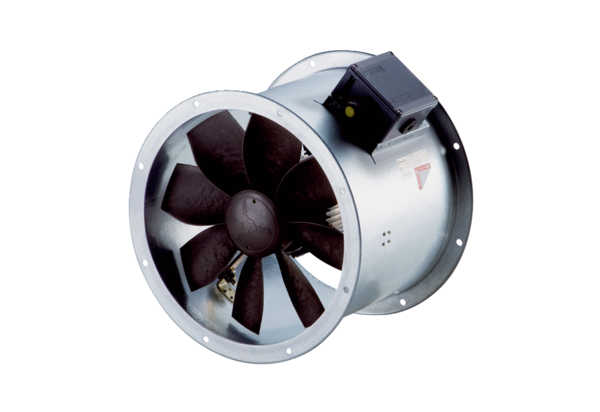 